РЕШЕНИЕВ соответствии с Решением Городской Думы Петропавловск-Камчатского городского округа от 31.10.2013 № 145-нд «О наградах и почетных званиях Петропавловск-Камчатского городского округа» Городская Дума Петропавловск-Камчатского городского округаРЕШИЛА:1. Наградить Почетной грамотой Городской Думы Петропавловск-Камчатского городского округа за многолетний добросовестный труд, высокий профессионализм, личный вклад в благополучие учреждения и в связи с празднованием 50-летнего юбилея со дня рождения Ляпушкину Елену Алексеевну – воспитателя муниципального бюджетного дошкольного образовательного учреждения «Детский сад № 24 общеразвивающего вида».2. Разместить настоящее решение на официальном сайте Городской Думы Петропавловск-Камчатского городского округа в информационно-
телекоммуникационной сети «Интернет».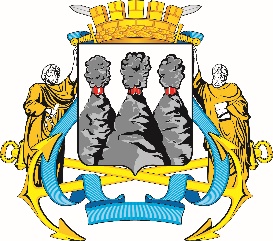 ГОРОДСКАЯ ДУМАПЕТРОПАВЛОВСК-КАМЧАТСКОГО ГОРОДСКОГО ОКРУГАот 26.06.2019 № 466-р21-я сессияг.Петропавловск-КамчатскийО награждении Почетной грамотой Городской Думы Петропавловск-Камчатского городского округа Ляпушкиной Елены АлексеевныПредседатель Городской Думы Петропавловск-Камчатского городского округа Г.В. Монахова